Winter Foursomes FinalRules of the competitionThis is a Foursomes match-play competition with a maximum handicap allowance of 24  Handicap allowance is half the difference of the combined handicap.All players must be over 18 years of age.Sudden death if match tied after 18 holes. (Shots on appropriate stoke holes)There will be NO extension to the dates to be played by, no matter what the reason.   All matches to be played in accordance with the R & A rules of golf as modified by local rules.  All competitors must have a competition handicap. Can all players please read the host clubs risk assessment / Health & Safety notice and local rules re Covid-19 pandemic.All final decisions will be made by the TSU Executive CommitteeCompetition Steward :                                                                                                                                                        Ian Graham 	                                                                                                                                                             M:     07407197421                                                                                                                                                             Email Address :      iangraham1668@yahoo.comTeesside and District Union of Golf Clubs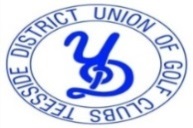 Teesside and District Union of Golf ClubsWinter Foursomes Finals DaySunday 19th July 2020By Kind Permission of Blackwell Grange Golf ClubWinter Foursomes Semi-Finals Winter Foursomes Finals DaySunday 19th July 2020By Kind Permission of Blackwell Grange Golf ClubWinter Foursomes Semi-Finals 13:30VReferee Mr N.Clarke (Deputy President)Referee Mr N.Clarke (Deputy President)Referee Mr N.Clarke (Deputy President)Referee Mr N.Clarke (Deputy President)Referee Mr N.Clarke (Deputy President)Referee Mr N.Clarke (Deputy President)